Муниципальное автономное образовательное учреждениедополнительного образования Центр развития творчества детей и юношестваКаменского района Пензенской областиОбластной конкурс образовательных практикпо обновлению содержания и технологий дополнительного образования в соответствии с приоритетными направлениями дополнительного образования детейНаименование образовательной практики«Профильная проба – путь в профессию»Номинация «художественная направленность»Приоритетное направление: этно-артАвторы:Данилина Ирина Павловна, методист МАОУ ДО ЦРТДиЮ;Догель Татьяна Геннадиевна, методист МАОУ ДО ЦРТДиЮ;Слуцкая Тамара Ивановна, педагог дополнительного образования, объединение «Традиция»г. Каменка, 2022г.ПАСПОРТ образовательной практики «Профильная проба – путь в профессию»1.Название практики, приоритетное направление «Профильная проба – путь в профессию», этно-арт2.Ключевая идея  Ключевая идея образовательной практики «Профильная проба – путь в профессию» заключается в овладении учащимися знаниями будущей профессии и составлением индивидуального образовательного маршрута:- планирование деятельности;- работа с информацией;- выбор направления деятельности;- приобретение недостающих компетентностей;-- практическая деятельность;- определение результативности       В процессе выполнения профильной пробы у учащихся формируется интерес к конкретной профессиональной деятельности, готовность к самостоятельному, созидательному и обоснованному выбору профессии, происходит знакомство с группой родственных или смежных профессий, содержанием, характером и условиями труда различных отраслей деятельности, опытом практической работы, в конкретной профессиональной деятельности, что способствует профессиональному самоопределению и развитию адекватного образа «Я» в профессии.     3.Актуальность. В основе образовательной практики лежит концепция развития креативных индустрий, которая определена Указом Президента Российской Федерации от 21 июля 2020 г. № 474 "О национальных целях развития Российской Федерации на период до 2030 года".  Перед современным обществом стоит проблема - оказание профориентационной поддержки учащимся в процессе выбора профиля обучения и сферы будущей профессиональной деятельности.  Образовательная практика «Профильная проба– путь в профессию» решает эту проблему: знакомит учащихся с навыками и умениями креативных профессий, развивает понимание дальнейших направлений подготовки с учетом приоритетного развития компетенций, необходимых для профессиональной самореализации в условиях современной экономики, помогает учащимся проектировать свое профессиональное развитие и составлять индивидуальный маршрут своих действий.В результате реализации профильной пробы учащиеся получат универсальные способности, которые помогут в дальнейшей деятельности; приобретут ключевые представления о профессии; познакомятся с лучшими образцами практик, с тенденциями развития креативных индустрий (дизайнер керамических изделий и художник- керамист).Социальная значимость для муниципалитета — это появление новых, креативно мыслящих специалистов, создание новых рабочих мест, кластера креативных индустрий, получение новых знаний и возможности восстановить наследие предков, вписать народные ремесла в реальную жизнь. 4. Цели и задачи.Цель: формирование навыков профессионального самоопределения учащегося для успешного выбора будущей профессии.Задачи: - диагностировать   профессиональные интересы учащихся;- моделировать индивидуальный образовательный маршрут в рамках профессиональной пробы;- способствовать осознанию учащимися собственных перспектив личностного и профессионального самоопределения;- воспитывать уважительное отношение к национальной культуре и традиционным ремеслам.5. Целевая аудитория Целевая аудитория: учащиеся Центра развития творчества детей и юношества Каменского района  образовательных организаций, школы искусств,  жители Каменского района, реальный сектор экономики Каменского района, музеи,  сетевые партнеры: гончарная мастерская «Колокол» г. Пенза kolokolschool--penza.vsite.biz, Государственный Лермонтовский музей -заповедник «Тарханы» tarhany.ru6. Участниками реализации практики являются:- учащиеся, обучающиеся по дополнительной общеобразовательной общеразвивающей программе «Художественная керамика» на 2 году обучения и заинтересованные в получении профессий декоративно-прикладного творчества.7. Ключевые образовательные форматы – профильная пробаПрофильная проба – профессиональное испытание, моделирующее элементы конкретного вида профессиональной деятельности, имеющая завершенный вид, способствующая сознательному, обоснованному выбору профессии.Профильная проба помогает «окунуться» в будущую профессию, убедиться в ее достоинствах, определится в недостатках. Профильные пробы – это возможность самовыражения. Профильные пробы являются, своего рода, моделью конкретной профессии.  Учащиеся получают сведения об элементах деятельности различных специалистов, что позволяет узнать данную профессию изнутри. При этом учащиеся на собственном опыте узнают о своих индивидуальных качествах и способностях, а главное, могут сами соотнести свой природный и накопленный потенциал с требованиями конкретной практической деятельности в различных сферах труда.8. Этапы и содержание профессиональных действий.9. Базовая педагогическая технология практики  Современный рынок труда предъявляет высокие требования к специалисту узкой направленности. Темпы развития экономики и технологий таковы, что приходится постоянно учиться и повышать свою квалификацию. В этой связи получила развитие концепция soft skills и hard skills. Soft skills, или «мягкие» навыки — это те навыки, которые не связаны с какой-то конкретной предметной деятельностью, но они отвечают за успешное участие в рабочем процессе. К таким навыкам относятся: критическое мышление, коммуникабельность, лидерские качества, умение работать в команде. Hа skills, это те знания и умения, которые необходимы для совершения конкретной профессиональной деятельности. Изучая современный рынок труда подходы к профориентации выстраиваются с учётом современных тенденций развития социально-экономических условий.В основе реализации практики лежит технология профильной пробы(автор Аверков М.С., эксперт проектно – исследовательского Института открытого образования)Шаг 1. Актуализация интереса.Данный шаг связан с реализацией программы «Художественная керамика». Понимание учащимися актуальности данной сферы наступает в результате формирования устойчивого интереса к художественно-творческой деятельности и чувства гордости за культуру и искусство Родины, своего народа. Форма проведения: игровое моделирование элементов профессиональной деятельности, что способствует сознательному, обоснованному выбору профессии. Шаг 2. Построение «карты» интересующей сферы (Приложение № 3). При построении карты учащиеся учитывают:- выбор профессии;- критерии профессий;- недостающие ЗУН и компетенции;- пути получения недостающих ЗУН; - профориентационное сопровождение на протяжении всего времени обучения (консультации, тестирование, занятия, тренинги); - результат выбора профессии (Приложение 4)Учащиеся определяют результат своей деятельности, сотрудничают с наставником, участвуют во встречах с интересными людьми, представителями профессий, учебных заведений и предприятий- работодателей, экскурсиях на предприятия. Проводят анкетирование, составляют личное портфолио.Шаг 3. Постановка базовой задачи и разработка плана действий (индивидуальный образовательный маршрут) в интересующей сфере. Построение маршрута продиктована решением важной задачи –определением выбора учащимися своей позиции в сфере креативной индустрии и пониманием того, над чем ему надо работать, чтобы состояться в этой сфере.На шаге № 3 учащийся определяет базовую задачу и разрабатывает план действий, заполняет таблицу, на основании информации о своих возможностях, склонностях, интересах, использует различные формы: групповая дискуссия, работа в малых группах, мозговой штурм, тестирование, рефлексия, профориентационные игры, участие в тематических неделях, посвященных профессиям, практика- знакомства с профессиями в условиях производства.Шаг 4. Реконструкция социокультурного объекта заключается в создании эффективных условий для осознанного профессионального самоопределения учащихся за счет специальной организации их деятельности, активной пробы сил в различных видах профессиональной деятельности, расширении знаний о мире профессий, формировании способности выбирать сферу деятельности, оптимально соответствующую личностным особенностям и запросам рынка труда.   Форма работы - работа с наставником:- обсуждение сути профессии и ее ценности для личности и общества;- наглядная демонстрация полного процесса деятельности по выбранной специальности от начала до конца;- совместная работа с подробным пояснением последовательности действий;- самостоятельное выполнение работы.Методы и приемы развития универсальных или специальных компетенций.        По отношению к изучаемым объектам учащийся овладевает креативными навыками продуктивной деятельности: добыванием знаний непосредственно из реальности; владением приемами действий в нестандартных ситуациях; эвристическими методами решения проблем. Учебно-познавательная компетенция учащегося в сфере самостоятельной познавательной деятельности, включает элементы логической, методологической деятельности, соотнесенной с реальными познаваемыми объектами.Формируются умения самостоятельно искать, анализировать и отбирать необходимую информацию, работать с технологиями: информационными, креативного мышления и игровыми. Проводятся дискуссии, презентации, защиты проектов, публичные выступления.Средства обучения: наглядные пособия, дидактический материал, технические средства обучения (ТСО), оборудование, применяемое при обучении. Дидактическое обеспечение: образцы керамики в мастерской, наглядные пособия: иллюстрации и схемы, карты, литература, интернет-ресурсы.10. Воспитательный потенциал        Воспитательный потенциал образовательной практики «Профильная проба- путь в профессию» направлен на формирование у учащихся системы ценностных отношений к миру и стимулирование процессов, способствующих выбору профессии, саморазвитию и самоопределению.     В процессе реализации профильных проб формируются умения самостоятельно конструировать свои знания, развиваются познавательные навыки. Владение культурой своего народа, в том числе региона и района, способствует формированию основ эстетической культуры, развитию художественного вкуса, любви к Отечеству и стремление к гармонии.Педагог оказывает педагогическое сопровождение на всем протяжении реализации практики, совместно с учащимся разрабатывает и корректирует вопросы целеполагания, составляет ход проведения образовательной практики, определяет результат, проводит результативность практики, рефлексию и диагностику.11. Площадка реализации - на какой инфраструктурной площадке реализуется данная практика (описание условий реализации практики).        Профильная проба» по профессиям: дизайнер керамических изделий и художник- керамист, реализуется в мастерской по художественной керамике «Традиция».  Площадь мастерской 72 кв.м , имеются  удобная мебель (столы и стулья), ёмкости для хранения глины, стеллажи для изделий, муфельная  печь.1.Материально-техническое обеспечение: глина (красная), акриловые краски, краски для эскизов (акварель, гуашь), бумага, стеки, поролоновые губки, кисти, карандаши, муфельная печь, глазури, ангобы, скалки, фактурные ткани, турнетка, рабочий стол, палитра, клеёнка, компьютер, выход в Интернет, мультимедийный проектор.2 Дидактическое обеспечение: опорные схемы, зарисовки, эскизы, шаблоны, цветные иллюстрации, книги, готовые образцы, раздаточный материал, видеоролики по керамике в сети Интернет и т.д.3 Методическое обеспечение: памятки, тесты для проверки знаний, планы-конспекты занятий, анкеты.Расходные материалы: различные керамические материалы:а) глина;б) красители простые (темпера, гуашь, анилиновые); красителикерамические (ангобы, глазури и др.);в) гипс; рабочие материалы и инструменты: стэки, кисти, бумага для эскизов,карандаши, пластиковые ведра с крышками для глины и др.      Каждый учащийся обеспечивается доступом к библиотечным фондам и фондам аудио и видеозаписей. Во время самостоятельной работы учащиеся могут пользоваться сетевыми ресурсами для сбора дополнительного материала. 12. Описание типов, получаемых участниками практики образовательных результатов: компетенции, пробы, продукты, опыт и т.д.Образовательные результаты: Будут знать:- требования, предъявляемые к личностным и профессиональным качествам специалиста: дизайнер керамических изделий, художник- керамист. - сферу деятельности профессий декоративно-прикладного творчества- правила безопасности труда;- свои индивидуальные особенности и соотносить их с профессиональными требованиями;Будут уметь- решать творческие задачи, работать с информацией (сбор, систематизация, использование);- выполнять операции; пользоваться инструментом, материалом, документацией;- выполнять санитарно-гигиенические требования;-  развивать аналитических способностей;Социальные результаты будут сформированы:-  позитивная самооценка, самоуважение;-коммуникативная компетентность в сотрудничестве: умение вести диалог, координировать свои действия с действиями партнёров по совместной деятельности;-умение самостоятельно и совместно планировать деятельность и сотрудничество;-умение самостоятельно и совместно принимать решения, добиваться поставленной цели;- умение проводить рефлексию и анализ своей деятельностиКомпетенции:Будут знать-как работать с информацией разного типа;-как использовать средства языка и речи для получения и передачи информации;- как составлять индивидуальный образовательный маршрут;-какими навыками должен обладать художник- керамист;- технологию создания керамических изделий.Будут уметь- применять знания, определять способ построения учебной задачи, развитие познавательных процессов, способность работать в условиях поиска, исследования;-участвовать в учебном диалоге, владеть правилами учебного сотрудничества;-проявлять инициативу, целеустремленность, волю, планировать и организовывать- адекватно реагировать на различные ситуации;- конструировать свою деятельность от постановки цели до получения результата; - определять и самостоятельно строить алгоритм действий в нестандартных ситуациях; - работать в условиях выбора;- создавать индивидуальный стиль деятельности;- решать творчески задачи, добиваться оригинальности и новизны решения;- осуществлять контроль и оценку своей деятельности, предвидеть возможные последствия своих действий, находить и устранять причину возникновения трудностей;-  объективно оценивать свои учебные достижения. В процессе выполнения профильных проб учащиеся получат сведения о деятельности специалистов (дизайнер керамических изделий, художник- керамист), приобретут опыт соотнесения своих интересов, индивидуальных особенностей с требованиями интересующей профессии в конкретной практической деятельности. В качестве продукта профильной пробы выступает индивидуальный образовательный маршрут (Приложение 5). У учащихся будет сформировано представление о профессиях художественного кластера. Учащиеся получат опыт:- в выборе профессии;- практической работы в конкретной профессиональной деятельности;- выбора направления дальнейшего обучения;- составления индивидуального маршрута профессиональной сферы13.  Достижение описанных результатов проверяется:- привлечением в разработку и реализацию практики команды профессионалов (дизайнер керамических изделий, художник - керамист, маркетолог);-техническим обеспечением работы над практикой с мультимедийным, цифровым оборудованием и использованием технического оборудования;- созданием видеороликов, которые включают не только описание самой практики, но и содержат пример готовой работы учащихся, созданной в рамках профильной пробы;- ростом числа участников, включенных в образовательную практику;-ростом числа учащихся, являющихся победителями и призерами учрежденческих, муниципальных и региональных конкурсов;- выполнением карт и маршрутов, презентаций по итогам обучения;- выбором обучения в профессиональных организациях;- выполнением индивидуального образовательного маршрута.14 Ссылки на информационные ресурсыМетодические материалы практикиСсылка на интернет-ресурс : https://vk.com/id739875013 страница ВКонтакте Тамара Слуцкаяhttps://vk.com/club190897901  сайт МАОУ ДО ЦРТДиЮ Каменского района
https://vk.com/id739875013?w=wall739875013_73%2Fall https://vk.com/id739875013?w=wall739875013_72%2Fall https://vk.com/id739875013?w=wall739875013_65%2Fall https://vk.com/id739875013?w=wall739875013_64%2Fallhttps://vk.com/id739875013?w=wall739875013_67%2Fall https://vk.com/id739875013?w=wall739875013_62%2Fall https://vk.com/id739875013?z=photo739875013_457239081%2Falbum739875013_00%2Frev https://vk.com/public190897901?w=wall-190897901_3174 https://vk.com/public190897901?w=wall-190897901_3123 https://vk.com/public190897901?w=wall-190897901_3039 https://vk.com/public190897901?w=wall-190897901_274015. Дефициты развития практикиПрофильная проба завершается подведением итогов. В ходе беседы выясняется, изменились ли профессиональные намерения учащихся, какие трудности и сомнения они испытывали при выполнении пробы, какие индивидуальные черты не позволили выполнить задание на требуемом уровне (невнимательность, излишняя подвижность или пассивность) Образовательные дефициты - неумение работать с информацией, недостаточная компьютерная грамотность; - недостаточно развитые аналитические способности (критическое мышление);Социальные дефициты - несформированность навыков, связанных с личной эффективностью и с взаимодействием с другими (умение управлять рабочими процессами, ориентацией на результат); - затруднения в умениях ставить и оценивать задачи, мотивировать других и развиваться самому; - недостаточный уровень сформированности коммуникативных навыков; - неумение ориентироваться в незнакомой обстановке, связанное с трудностями самоорганизации (адаптироваться, меняться, действовать). 16.Образовательная практика предусмотрена в дополнительной общеобразовательной общеразвивающей программе «Художественная керамика» в разделе «Путь в профессию» на 2 году обучения. Учащимся даются знания о   различных профессиях художественного кластера и составление индивидуального образовательного маршрута.Приложение 1Критерии эффективности и показатели готовности учащихся к профессиональному самоопределениюПриложение №2ДИФФЕРЕНЦИАЛЬНО ДИАГНОСТИЧЕСКИЙ ОПРОСНИК (ДДО; Е.А.КЛИМОВ)Шкалы: типы профессий - человек-человек, человек-техника, человек-знаковая система, человек-художественный образ, человек-природа.НАЗНАЧЕНИЕ ТЕСТАМетодика предназначена для отбора на различные типы профессий в соответствии с классификацией типов профессий Е.А.Климова. Можно использовать при профориентации подростков и взрослых. 
Испытуемый должен в каждой из 20 пар предлагаемых видов деятельности выбрать только один вид и в соответствующей клетке листа ответов поставить знак «+ ». Время обследования не ограничивается. Хотя, испытуемого следует предупредить о том, что над вопросами не следует долго задумываться и обычно на выполнение задания требуется 20–30 мин. Возможно использование методики индивидуально и в группе. 
Экспериментатор может зачитывать вопросы группе испытуемых, но в этом случае ограничивается время ответа. Такой способ применяется, когда экспериментатор должен работать в ограниченном временном интервале.

Инструкция к тесту«Предположим, что после соответствующего обучения Вы сможете выполнить любую работу. Но если бы Вам пришлось выбирать только из двух возможностей, что бы Вы предпочли?»ТЕСТОБРАБОТКА И ИНТЕРПРЕТАЦИЯ РЕЗУЛЬТАТОВ ТЕСТАКлюч к тестуТипы профессий                                       Номера вопросов 

Человек-природа                        1а, 3б, 6а, 10а, 11а, 13б, 16а, 20а
Человек-техника                         1б, 4а, 7б, 9а, 11б, 14а, 17б, 19а
Человек-человек                         2а, 4б, 6б, 8а, 12а, 14б, 16б, 18а
Человек-знаковая система          2б, 5а, 9б, 10б, 12б,15а, 19б, 20б
Человек-художественный образ 3а, 5б, 7а, 8б, 13а, 15б, 17а, 18б

За каждое совпадение с ключом начисляется один балл.
Интерпретация результатов теста
Испытуемому рекомендуется выбрать тот тип профессий, который получил максимальное количество знаков баллов. Название типов профессий:

• «человек–природа» – все профессии, связанные с растениеводством, животноводством и лесным хозяйством; 
•«человек–техника» – все технические профессии; 
• «человек–человек» –все профессии, связанные с обслуживанием людей, с общением; 
• «человек–знак» -все профессии, связанные с обсчетами, цифровыми и буквенными знаками, в том числе и музыкальные специальности; 
• «человек–художественный образ» –все творческие специальности. 

Краткое описание типов профессий
I. «Человек-природа». Если вы любите работать в саду, огороде, ухаживать за растениями, животными, любите предмет биологию, то ознакомьтесь с профессиями типа «человек-природа».Предметом труда для представителей большинства профессий типа «человек природа» являются: • животные, условия их роста, жизни; • растения, условия их произрастания.Специалистам в этой области приходится выполнять следующие виды деятельности: 
• изучать, исследовать, анализировать состояние, условия жизни растений или животных (агроном, микробиолог, зоотехник, гидробиолог, агрохимик, фитопатолог); 
• выращивать растения, ухаживать за животными (лесовод, полевод, цветовод, овощевод, птицевод, животновод, садовод, пчеловод); • проводить профилактику заболеваний растений и животных (ветеринар, врач карантинной службы).Психологические требования профессий «человек-природа»:• развитое воображение, наглядно-образное мышление, хорошая зрительная память, наблюдательность, способность предвидеть и оценивать изменчивые природные факторы; • поскольку результаты деятельности выявляются по прошествии довольно длительного времени, специалист должен обладать терпением, настойчивостью, должен быть готовым работать вне коллективов, иногда в трудных погодных условиях, в грязи и т. п. 

II. «Человек-техника». Если вам нравятся лабораторные работы по физике, химии, электротехнике, если вы делаете модели, разбираетесь в бытовой технике, если вы хотите создавать, эксплуатировать или ремонтировать машины, механизмы, аппараты, станки, то ознакомьтесь с профессиями «человек-техника». 
Предметом труда для представителей большинства профессий типа «человек техника» являются:• технические объекты (машины, механизмы); • материалы, виды энергии.Специалистам в этой области приходится выполнять следующие виды деятельности: 
• создание, монтаж, сборка технических устройств (специалисты проектируют, конструируют технические системы, устройства, разрабатывают процессы их изготовления. Из отдельных узлов, деталей собирают машины, механизмы, приборы, регулируют и налаживают их); 
• эксплуатация технических устройств (специалисты работают на станках, управляют транспортом, автоматическими системами); 
• ремонт технических устройств (специалисты выявляют, распознают неисправности технических систем, приборов, механизмов, ремонтируют, регулируют, налаживают их). Психологические требования профессий «человек-техника»: 
• хорошая координация движений; • точное зрительное, слуховое, вибрационное и кинестетическое восприятие;• развитое техническое и творческое мышление и воображение; • умение переключать и концентрировать внимание;• наблюдательность.III. «Человек - знаковая система». Если вы любите выполнять вычисления, чертежи, схемы, вести картотеки, систематизировать различные сведения, если вы хотите заниматься программированием, экономикой или статистикой и т. п., то знакомьтесь с профессиями типа «человек - знаковая система». Большинство профессий этого типа связано с переработкой информации.
Предметом труда для представителей большинства профессий типа «человек знаковая система» являются:• тексты на родном или иностранном языках (редактор, корректор, машинистка, делопроизводитель, телеграфист, наборщик);• цифры, формулы, таблицы (программист, оператор ЗВМ, экономист, бухгалтер, статистик);• чертежи, схемы, карты (конструктор, инженер-технолог, чертежник, копировальщик, штурман, геодезист);• звуковые сигналы (радист, стенографист, телефонист, звукооператор). 
Психологические требования профессий «человек - знаковая система»: 
• хорошая оперативная и механическая память;• способность к длительной концентрации внимания на отвлеченном (знаковом) материале; • хорошее распределение и переключение внимания;• точность восприятия, умение видеть то, что стоит за условными знаками; 
• усидчивость, терпение;• логическое мышление.IV. «Человек-художественный образ».Предметом труда для представителей большинства профессий типа «человек знаковая система» является:• художественный образ, способы его построения. Специалистам в этой области приходится выполнять следующие виды деятельности:
• создание, проектирование художественных произведений (писатель, художник, композитор, модельер, архитектор, скульптор, журналист, хореограф); 
• воспроизведение, изготовление различных изделий по образцу (ювелир, реставратор, гравер, музыкант, актер, столяр-краснодеревщик); 
• размножение художественных произведений в массовом производстве (мастер по росписи фарфора, шлифовщик по камню и хрусталю, маляр, печатник). 

Психологические требования профессий «человек-художественный образ»: 
• художественные способности; развитое зрительное восприятие; 
• наблюдательность, зрительная память; наглядно-образное мышление; творческое воображение;• знание психологических законов эмоционального воздействия на людей. 
V. «Человек-человек». Предметом труда для представителей большинства профессий типа «человек человек» являются:• люди.Специалистам в этой области приходится выполнять следующие виды деятельности:
• воспитание, обучение людей (воспитатель, учитель, спортивный тренер); 
• медицинское обслуживание (врач, фельдшер, медсестра, няня); 
• бытовое обслуживание (продавец, парикмахер, официант, вахтер); 
• информационное обслуживание (библиотекарь, экскурсовод, лектор); 
• защита общества и государства (юрист, милиционер, инспектор, военнослужащий). 
Психологические требования профессий «человек-человек»: • стремление к общению, умение легко вступать в контакт с незнакомыми людьми; 
• устойчивое хорошее самочувствие при работе с людьми;• доброжелательность, отзывчивость;• выдержка;• умение сдерживать эмоции; • способность анализировать поведение окружающих и свое собственное, понимать намерения и настроение других людей, способность разбираться во взаимоотношениях людей, умение улаживать разногласия между ними, организовывать их взаимодействие;• способность мысленно ставить себя на место другого человека, умение слушать, учитывать мнение другого человека;• способность владеть речью, мимикой, жестами;• развитая речь, способность находить общий язык с разными людьми; • умение убеждать людей;• аккуратность, пунктуальность, собранность;• знание психологии людей. 2.Технология профессиональной пробы.Игра – упражнение «Самая классная профессия»Упражнение проходит в игровой форме с элементами арт-терапии.Обязательное условие – игра должна проходить в конце тренинга, как заключительный этап, на закрепление полученного информационного материала.Целевая аудитория – учащиеся 12-14 летНеобходимое оборудование: доска, карандаши, фломастеры, цветные мелки, чистые лист ватмана, клей, ножницы, журналы с картинками. Цель игры: более глубокое знакомство подростков с классификацией профессий, развитие представлений о средствах и условиях труда, развитие навыков анализа профессии.Полностью ход игры и условия сразу не проговариваются.Ход игры:Предлагается всем участникам пройти несложное тестирование на определение профессиональных склонностей - тест ДДО (Климова)По результатам тестирования, участники распределяются на пять команд: команда «Человек-Техника», команда «Человек-Знаковая система», команда «Человек-Человек», команда «Человек-Художественный образ» и команда «Человек-Природа».Каждой команде выдается «табличка», обозначающая сферу деятельности, и необходимое оборудование.Проговаривается задание-инструкция:Задание: Выберите одну профессию, соответствующую той сфере деятельности, к которой у Вас проявился интерес и склонности.Создайте «образ» человека-профессионала и нарисуйте его: как он выглядит, в чем одет, где и чем занимается (в профессиональной деятельности), какое оборудование, инструменты использует, (время 20-30 мин.).Презентовать профессию (рассказать о ней) необходимо с учетом следующих критериев:Мотив выбора данной профессии (почему, зачем и как он выбрал именно эту профессию)Образование (где и какое образование он получил)Способности (какими способностями, умениями, навыками он обладает)Личность (какими личностными качествами он обладает)Востребованность на рынке труда (где, кем и как он осуществляет свою профессиональную деятельность)Заработок и карьерный рост (сколько он зарабатывает и что его ждет в дальнейшем)Результаты деятельности (польза, «нужность», эффективность)Условие победы – побеждает та команда, которая выполнила все условия презентации и смогла доказать или заставить поверить, что их профессия самая лучшая, востребованная и интересная.Приложение 4Результат выбора профессии Сделать правильный выбор – значит найти профессию, которая учитывает 3 параметра: хочу, могу и надо.При совмещении свои хочу, могу и надо профессиональный выбор будет удачным и в результате образуется зона оптимального выбора профессии.Приложение №5Индивидуальный образовательный маршрут «Путь в профессию»        Индивидуальный образовательный маршрут «Путь в профессию» разработан для учащегося Эрназарова Руслана объединения «Традиция». Учащийся занимается в объединении второй год, проявляет интерес к работе с глиной, обладает ярко выраженным наглядно-образным мышлением, воображением и фантазией, коммуникативными способностями, потребностью экспериментировать, конструировать, вносить творческие изменения в свою работу. Индивидуальный образовательный маршрут «Путь в профессию» реализуется по дополнительной   общеобразовательной общеразвивающей программе «Художественная керамика» на втором году обучения. Маршрут рассчитан на 18 часов.Цель индивидуального образовательного маршрута: самоопределение учащегося в профессии художник- керамист.Задачи: - приобретение знаний, умений, навыков и компетенций, необходимых для освоения выбранной профессии;- проявление творческой инициативы, самостоятельности в работе; - приобретение опыта общения.Содержание маршрута строится с учетом возможностей учащегося, которыми он обладает; с учетом потенциальных способностей, которые необходимо развивать, совершенствовать, обогащать. Индивидуальный образовательный маршрут «Путь в профессию» позволит не только углубленно работать по образовательной программе, но и даст возможность профессионального самоопределения в будущем. Содержание индивидуального учебного плана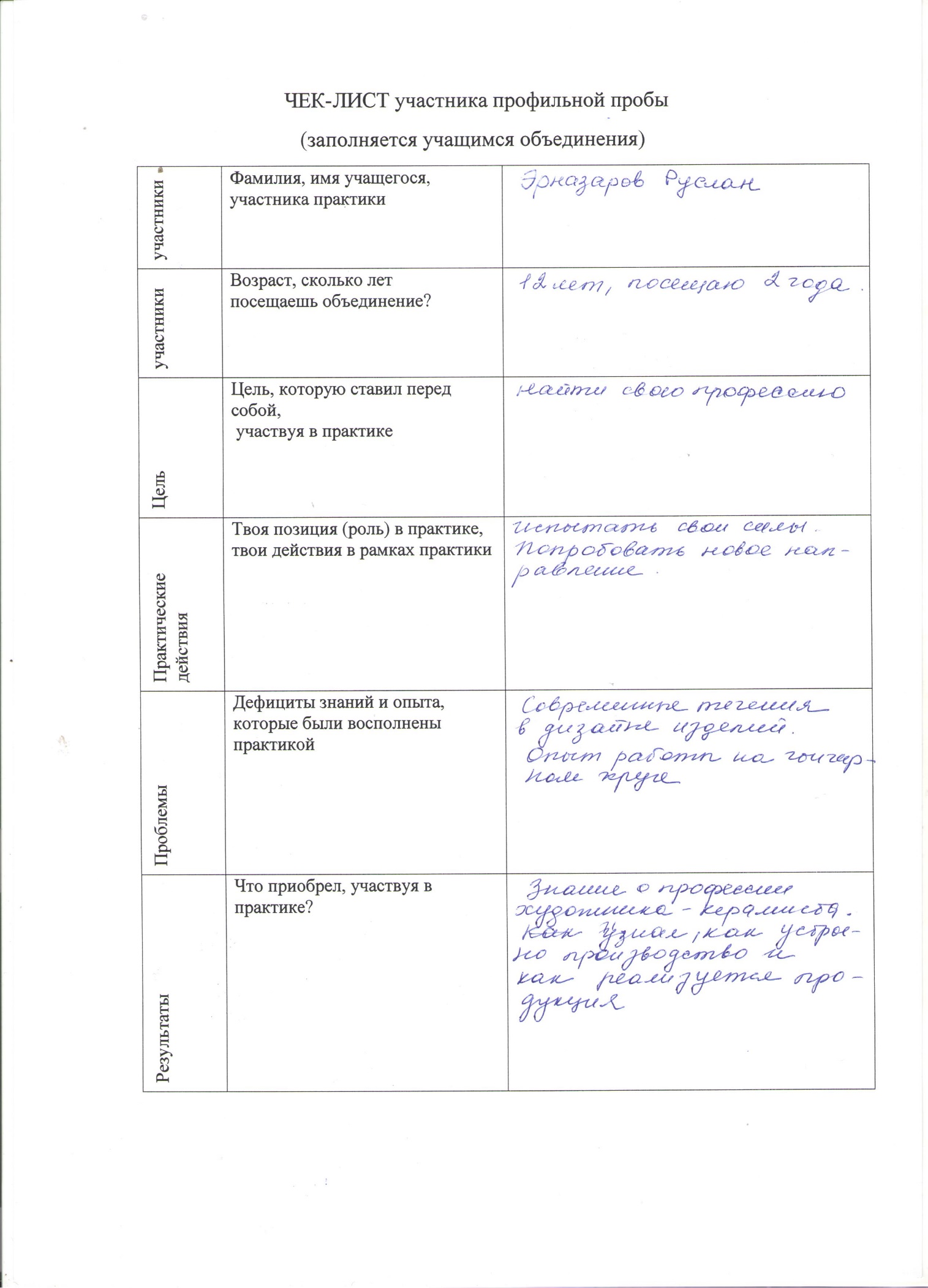 Приложение 6Сформированность ключевых компетенцийНизкий (обязательный)  общая ориентировка учащегося в способах предполагаемой деятельности;  знание того, где основная информация может находиться;  репродуктивное воспроизведение обобщённых учебных умений;  «узнавание» новой проблемы, возникшей в знакомой ситуации;  наличие и принятие любой помощи извне. Средний (уровень возможностей)  умение искать недостающую информацию для решения поставленной проблемы в различных источниках и работать с нею;  умение решать практические задания в различных ситуациях;  попытка переноса имеющихся знаний, умений, способов деятельности в новую ситуацию;  готовность оказать посильную помощь другим участникам совместной деятельности;  минимальная помощь извне. Продвинутый (творческий)  умение прогнозировать возможные затруднения и проблемы на пути поиска решения;  умение проектировать сложные процессы;  умелый перенос имеющихся знаний, умений, способов деятельности в новую незнакомую ситуацию;  отсутствие помощи извне;  оказание помощи другим участникам совместной деятельности;  умение отрефлексировать свои действияПриложение 7АНКЕТАучастника профильной пробыХудожник – керамист – это _______________________________________________________________________________________ Какие рабочие инструменты ты увидел?_________________________________________________________________С какими материалами тебе было интересно работать?_________________________________________________________________Насколько сегодняшнее мероприятие было полезным (интересным) для тебя ____________________________________________________________Пожелание, рисунок или смайлик мастеру (-ам) проводившему (-им) профильную пробу_________________________________________________________________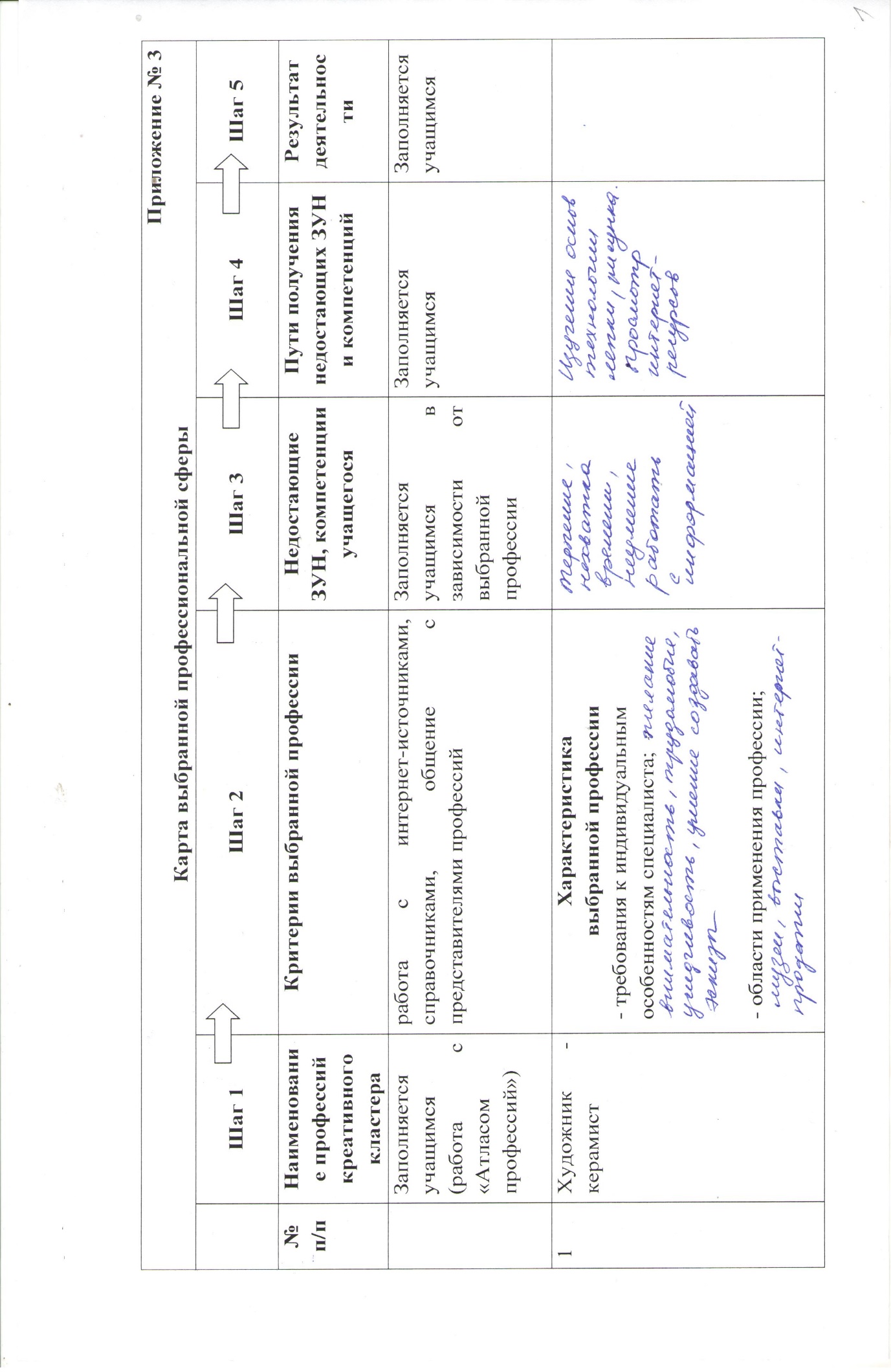 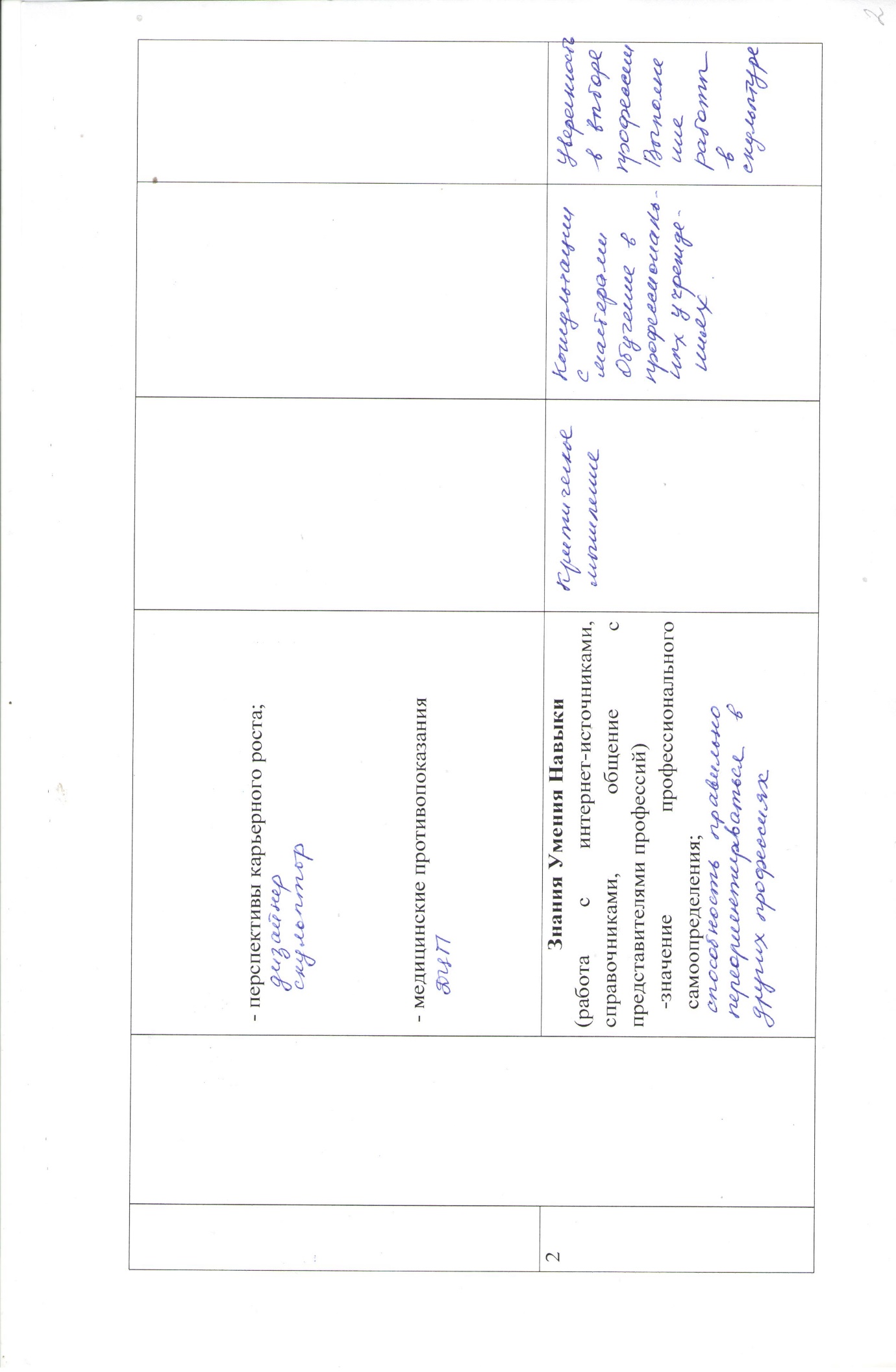 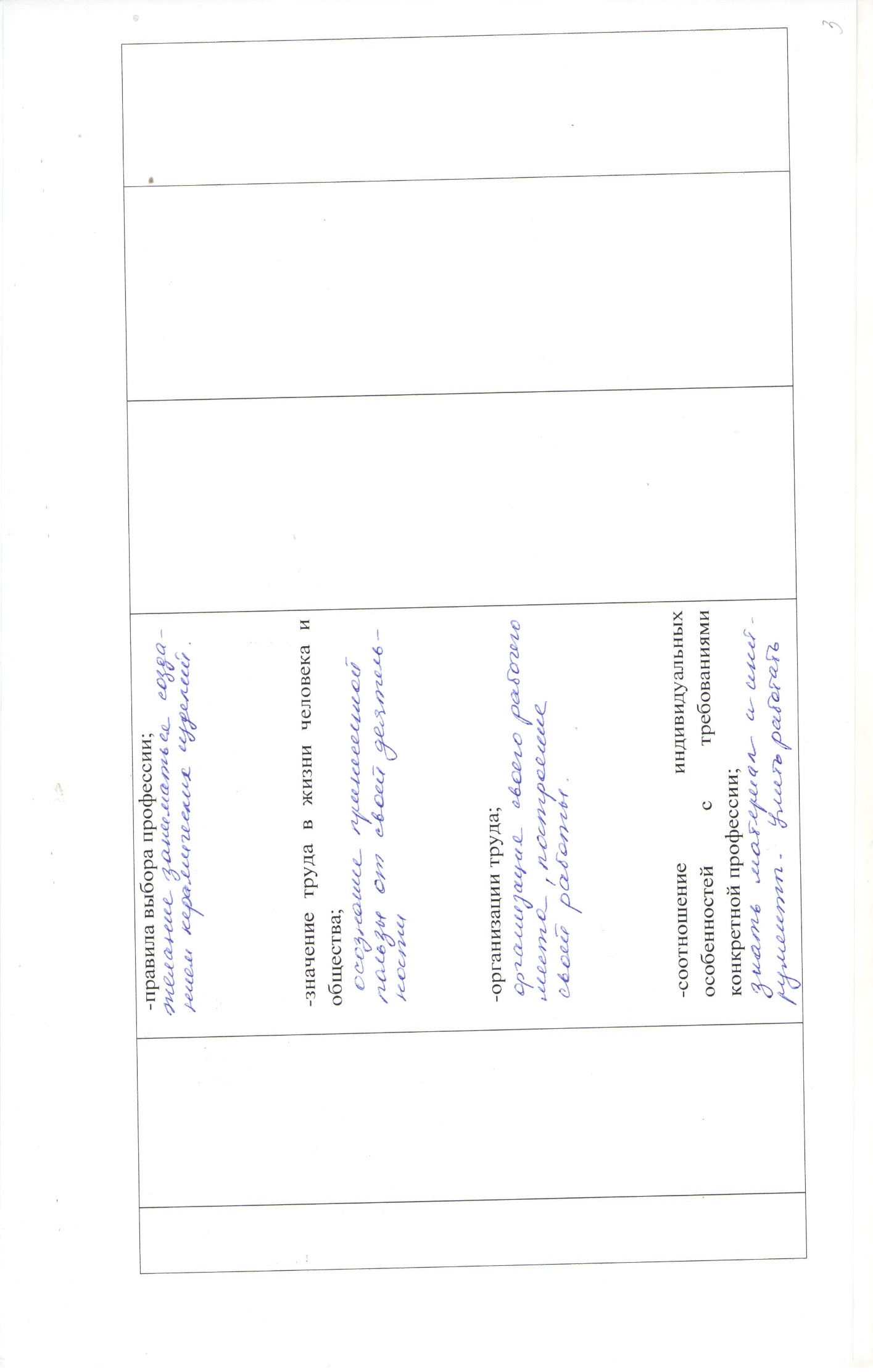 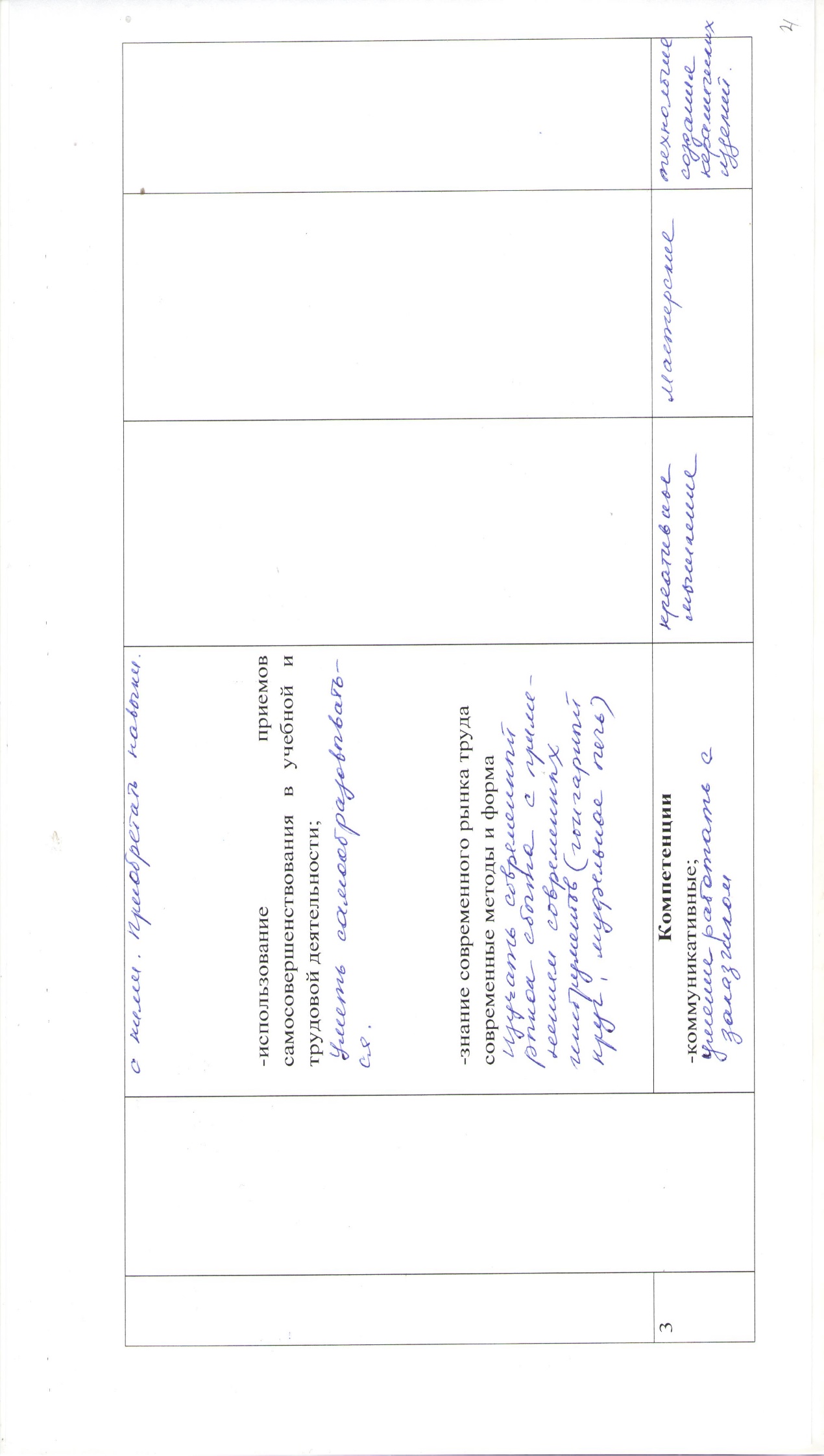 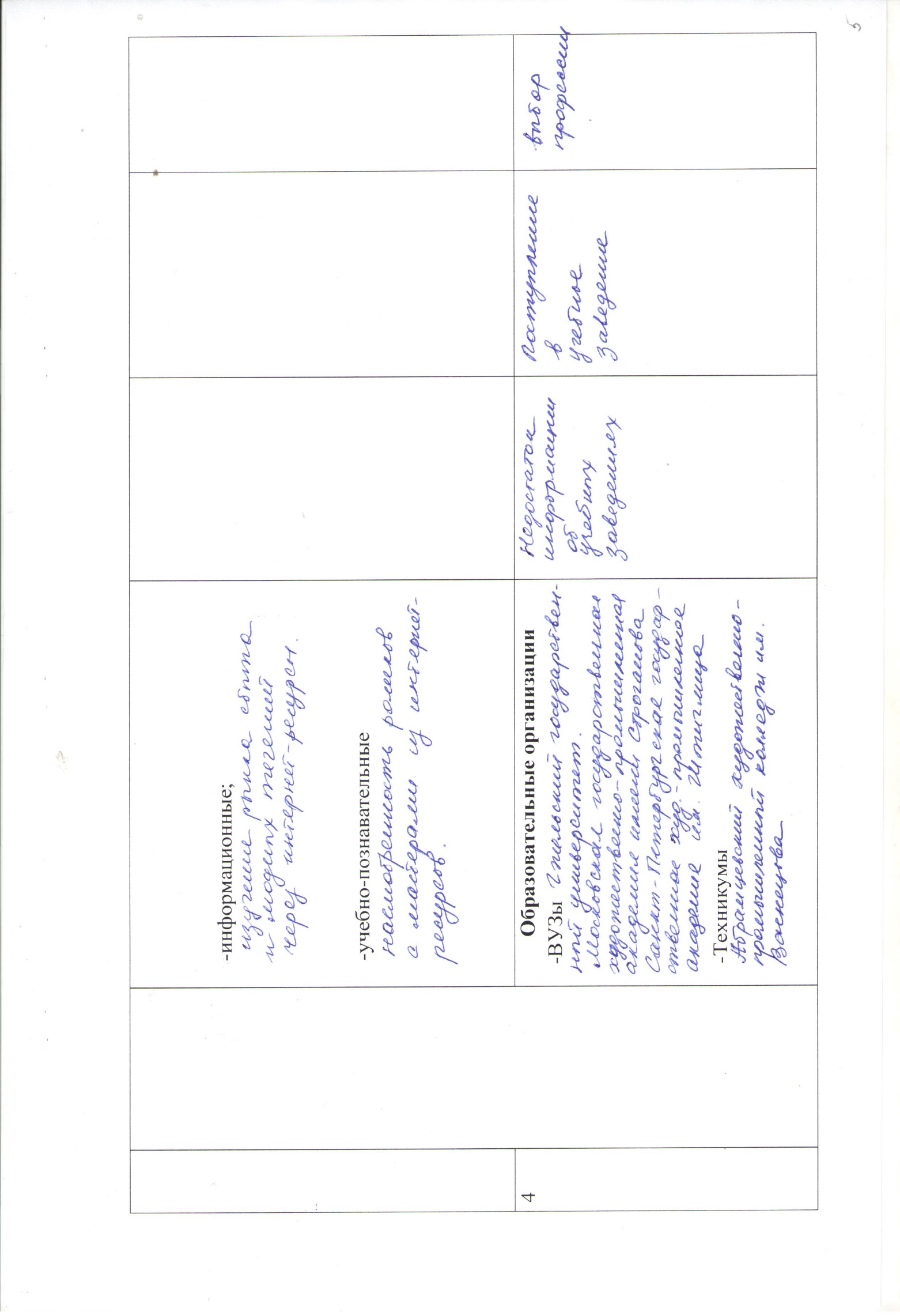 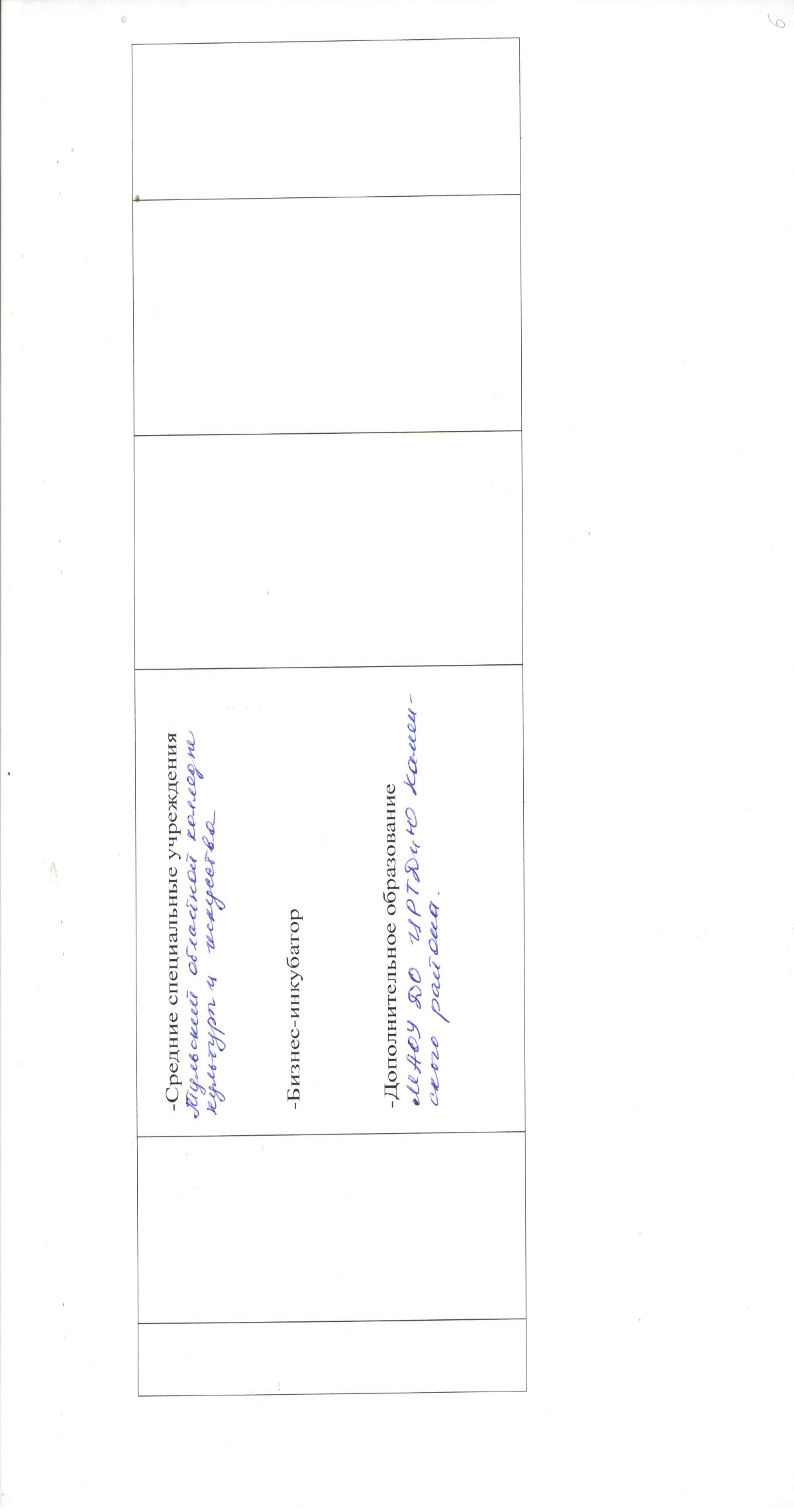 №п.п.СтадиивыполненияДеятельностьпедагогаДеятельностьучащегосяМетоды и приемы1. Организационно-подготовительный этап1. Организационно-подготовительный этап1. Организационно-подготовительный этап1. Организационно-подготовительный этап1. Организационно-подготовительный этап1Диагностика(Приложение №1, приложение 2)Оценивает возможностиучащегося, как участника профильной пробыУчаствует в диагностикеТестирование и мониторинг2Мотивация Оказывает помощь в постановке целей и задачвыбирает цель, задачи, специальностьМетодигровыхситуаций3 Работа с «Атласом новых профессий» Помогает определить знания, умения, навыки, компетенции, которыми должен обладать специалист в креативной индустрииЗнакомится с различными профессиями, в которой он определилсяСоздание кроссвордов, кластеров,
тестовых заданий, эссе4Поиск информации о профессиональных площадках креативного кластера Погружение в выбранную профессиюПомогает определить источники (экскурсии на производство, встречи с мастерами и специалистами, посещение мастерских, бизнес - инкубатора), найти интернет –ресурсы, организовать посещение выставок, мастерских, вернисажейЗнакомится с профессиями: дизайнер керамических изделий, художник- керамист, выбирает конкретную специальность, в которой он хочет себя попробоватьРабота со  справочной литературой и в сети Интернет:https://portalkeramiki.ru/index.php/horss-articlesnsportal.ru›chugunova-mariya-rudolfovnahttps://www.youtube.com/watch?v=Ddz4PHskrowмой-ориентир.рф›энциклопедия-профессий/2709/…design.sheffart.com›Креативная мастерская. 80 творческих задач дизайне5 Выбор и обоснование направления деятельности в выбранной профессииПомогает включиться в производство, выполняет роль наставника в выбранной профессии. Практические действия в выбранной специальностиПрезентация, выставка, практическая деятельность, мастер-класс6Рефлексия по проведению практикиПомогает проводить рефлексиюВыстаивает индивидуальный маршрут профессии Самоанализ 2.Построение карты интересующей профессии(Приложение 3)2.Построение карты интересующей профессии(Приложение 3)2.Построение карты интересующей профессии(Приложение 3)2.Построение карты интересующей профессии(Приложение 3)2.Построение карты интересующей профессии(Приложение 3)1Определение составляющих компонентов выбранной профессииОказывает помощь учащимся в осознании личностных склонностей, способностей и возможностей их реализации в различных сферах профессиях Разрабатывает индивидуальный образовательный маршрут своего развития  Технология модульного обучения2Определение ЗУН необходимых для освоения выбранной профессии.Оказывает помощь в определении ЗУН и источника информацииИзучает информацию и получает недостающие ЗУНМозговой штурм, кейс технология,3Определение необходимых компетенций для освоения выбранной профессииОказывает помощь в определении компетенцийПолучает недостающую информациюСамостоятельная работа (исследование, выполнение тестов, написание рефератов)4Построение индивидуального образовательного маршрутаПомогает в построении маршрута, определении основных этапов развития учащегосяВыстраивает свой индивидуальный образовательный маршрутСамостоятельная работа и проектирование 4. Итоговый этап4. Итоговый этап4. Итоговый этап4. Итоговый этап1Подведение итогов Оказывает помощь в проведении мониторинга и рефлексииАнализирует работу. проводит мониторинг. Дает оценку и самооценку результатам профильной пробы.   Рефлексия («Лестница успеха»)Этапы Воспитательные функцииСредства достижения поставленных задачЦелеполаганиеПомогает в осмыслении целей и задач участия профильной пробе,  выстраивает отношения между наставником и учащимся, учащимся и учащимсяпроблемное обучение, метод «мозгового штурма»Деятельность в рамках профильной пробыПомогает в определенных ситуациях создать благоприятную обстановку, улучшить взаимоотношенияпедагогика сотрудничества («проникающая технология») личностно-ориентированный подход Рефлексия Помогает в создании благоприятной обстановки для проведения рефлексии и самоконтролякоммуникативная технология, технологии рефлексииКритерииПоказателиКогнитивный1. Знание своих склонностей, способностей, индивидуальных качеств. 2. Владение способами самодиагностики и саморазвития. 3. Знание многообразия мира труда и профессий; необходимости профессионального выбора в соответствии со своими желаниями, склонностями, способностями4. Знание предметной стороны профессиональной деятельности; общих и специальных профессионально важных качеств (ПВК).Мотивационно- ценностный1. Устойчивые познавательные интересы2. Осознанная мотивация как условие для достижения поставленной цели выбора желаемой профессиональной деятельности.3. Осознание необходимости выбора на основе соотнесения своих профессиональных намерений с личностными склонностями и возможностями.4. Самостоятельность и активность при осуществлении выбора.Деятельностно- практический1. Проявление волевых усилий в достижении поставленных профессионально-ориентированных целей.2. Проявление своего потенциала, коммуникативности и самостоятельности в достижении результатов1а. Ухаживать за животными1б. Обслуживать машины, приборы (следить, регулировать)2а. Помогать больным 2б. Составлять таблицы, схемы, программы для вычислительных машинЗа. Следить за качеством книжных иллюстраций, плакатов, художественных открыток, грампластинок 3б. Следить за состоянием, развитием растений4а. Обрабатывать материалы (дерево, ткань, металл, пластмассу и т.п.) 4б. Доводить Товары до потребителя, рекламировать, продавать5а. Обсуждать научно-популярные книги, статьи5б. Обсуждать художественные книги (или пьесы, концерты)6а. Выращивать молодняк (животных какой-либо породы) 6б. Тренировать товарищей (или младших) в выполнении каких-либо действий (трудовых, учебных, спортивных)7а. Копировать рисунки, изображения (или настраивать музыкальные инструменты)  7б. Управлять каким-либо грузовым (подъемным или транспортным) средством – подъемным краном, трактором, тепловозом и др.8а. Сообщать, разъяснять людям нужные им сведения (в справочном бюро, на экскурсии и т.д.)  8б. Оформлять выставки, витрины (или участвовать в подготовке пьес, концертов)9а. Ремонтировать вещи, изделия (одежду, технику), жилище9б. Искать и исправлять ошибки в текстах, таблицах, рисунках10а. Лечить животных 10б. Выполнять вычисления, расчеты11а. Выводить новые сорта растений  11б. Конструировать, проектировать новые виды промышленных изделий (машины, одежду, дома, продукты питания и т.п.)12а. Разбирать споры, ссоры между людьми, убеждать, разъяснять, наказывать, поощрять  
  12б. Разбираться в чертежах, схемах, таблицах (проверять, уточнять, приводить в порядок)13а. Наблюдать, изучать работу кружков художественной самодеятельности 13б. Наблюдать, изучать жизнь микробов
14а. Обслуживать, налаживать медицинские приборы, аппараты 14б. Оказывать людям медицинскую помощь при ранениях, ушибах, ожогах и т.п.156. Художественно описывать, изображать события (наблюдаемые и представляемые) 15а. Составлять точные описания-отчеты о наблюдаемых явлениях, событиях, измеряемых объектах и др.16а. Делать лабораторные анализы в больнице  16б. Принимать, осматривать больных, беседовать с ними, назначать лечение17а. Красить или расписывать стены помещений, поверхность изделий 17б. Осуществлять монтаж или сборку машин, приборов18а. Организовать культпоходы сверстников или младших в театры, музеи, экскурсии, туристические походы и т.п. 18б. Играть на сцене, принимать участие в концертах19а. Изготовлять по чертежам детали, изделия (машины, одежду), строить здания 19б. Заниматься черчением, копировать чертежи, карты
20а. Вести борьбу с болезнями растений, с вредителями леса, сада 20б. Работать на клавишных машинах (пишущей машинке, телетайпе, наборной машине и др.)Приложение № 3Карта выбранной профессиональной сферыПриложение № 3Карта выбранной профессиональной сферыПриложение № 3Карта выбранной профессиональной сферыПриложение № 3Карта выбранной профессиональной сферыПриложение № 3Карта выбранной профессиональной сферыПриложение № 3Карта выбранной профессиональной сферыШаг 1Шаг 2Шаг 3Шаг 4Шаг 5№ п/пНаименование профессий креативного кластераКритерии выбранной профессииНедостающие ЗУН, компетенции учащегосяПути получения недостающих ЗУН и компетенцийРезультат деятельностиЗаполняется учащимся (работа с «Атласом профессий»)работа с интернет-источниками, справочниками, общение с представителями профессийЗаполняется учащимся в зависимости от выбранной профессииЗаполняется учащимсяЗаполняется учащимся1Характеристика выбранной профессии- требования к индивидуальным особенностям специалиста;- области применения профессии;- перспективы карьерного роста;- медицинские противопоказания2Знания Умения Навыки(работа с интернет-источниками, справочниками, общение с представителями профессий)-значение профессионального самоопределения;-правила выбора профессии;-значение труда в жизни человека и общества;-организации труда;-соотношение индивидуальных особенностей с требованиями конкретной профессии;-использование приемов самосовершенствования в учебной и трудовой деятельности;-знание современного рынка трудасовременные методы и форма3Компетенции-коммуникативные;-информационные;-учебно-познавательные4Образовательные организации-ВУЗы-Техникумы-Средние специальные учреждения-Бизнес-инкубатор-Дополнительное образованиеТемаСодержаниеСодержаниеМетоды и формыМетоды и формыОбщие сведения о профессии художник-керамистОбщие сведения о профессии художник-керамистРабота с «Атласом новых профессий» и сети Интернет. Игра «Скульптура» Построение карты интересующей профессииРабота с «Атласом новых профессий» и сети Интернет. Игра «Скульптура» Построение карты интересующей профессии Анализ и метод формирования идеиТребования к индивидуальным особенностям специалиста Условия работы, получение профессииТребования к индивидуальным особенностям специалиста Условия работы, получение профессииРабота с картой интересующей профессии.Работа с картой интересующей профессии.Самостоятельная, поисковая работа Области применения профессии, перспективы карьерного роста; знание современного рынка труда современные методы и формы Области применения профессии, перспективы карьерного роста; знание современного рынка труда современные методы и формыСоставление профессиограммы художник- керамистСоставление профессиограммы художник- керамистПрезентация, самоанализРефлексияРефлексияПодведение итогов, определение приоритетов выбранной профессии.Подведение итогов, определение приоритетов выбранной профессии.Круглый стол, диалоговая площадка